Recipients Signature: ______________________________	  Date: ______________________Store Signature: ___________________________________ Date: _____________________Internal use: Number of items received: __________ Total value of items received: ___________	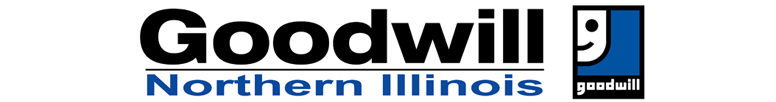 Clothing and Household Items Program ALL CATEGORIES MUST BE FILLED IN TO BE ELIGIBLE FOR PROGRAM. Clothing and Household Items Program ALL CATEGORIES MUST BE FILLED IN TO BE ELIGIBLE FOR PROGRAM. Clothing and Household Items Program ALL CATEGORIES MUST BE FILLED IN TO BE ELIGIBLE FOR PROGRAM. Clothing and Household Items Program ALL CATEGORIES MUST BE FILLED IN TO BE ELIGIBLE FOR PROGRAM. INFORMATION DETAILS (Filled out completely by requesting agency/organization)DATE OF REQUESTENTER INFORMATIONNAME OF PARTICIPANT(IF CHILD) NAME OF CHILD(IF PARENT) NAME OF PARENT/PARTICIPANTSTREET ADDRESSENTER REQUIRED INFORMATIONCITY, STATE, ZIP CODEENTER REQUIRED INFORMATIONDATE OF BIRTH00/00/0000PHONE NUMBER000-000-0000ORGANIZATION AND NAME OF INDIVIDUAL REFERRED BYNAME OF PERSONNAME OF AGENCYBARRIER(S) TO EMPLOYMENTEXAMPLE: low income, homeless, under employedGOODWILL LOCATION REQUESTEDStore location desiredCLOTHING REQUESTED (Attire to Hire):Maximum 2 full outfits, 1pair of shoes.NOT APPLICABLE on New GoodsWhat participant needsKIDS CLOTHES REQUESTED:Up to $25 per child (Not applicable on New Goods)What child needsHOUSEHOLD ITEMS REQUESTED(no new goods included)Up to 100.00 VOUCHER AUTHORIZED BY: (Goodwill Mission Staff)VOUCHER EXPIRATON DATE: (Goodwill Mission Staff)COUPON CODE:(STORE USE ONLY)